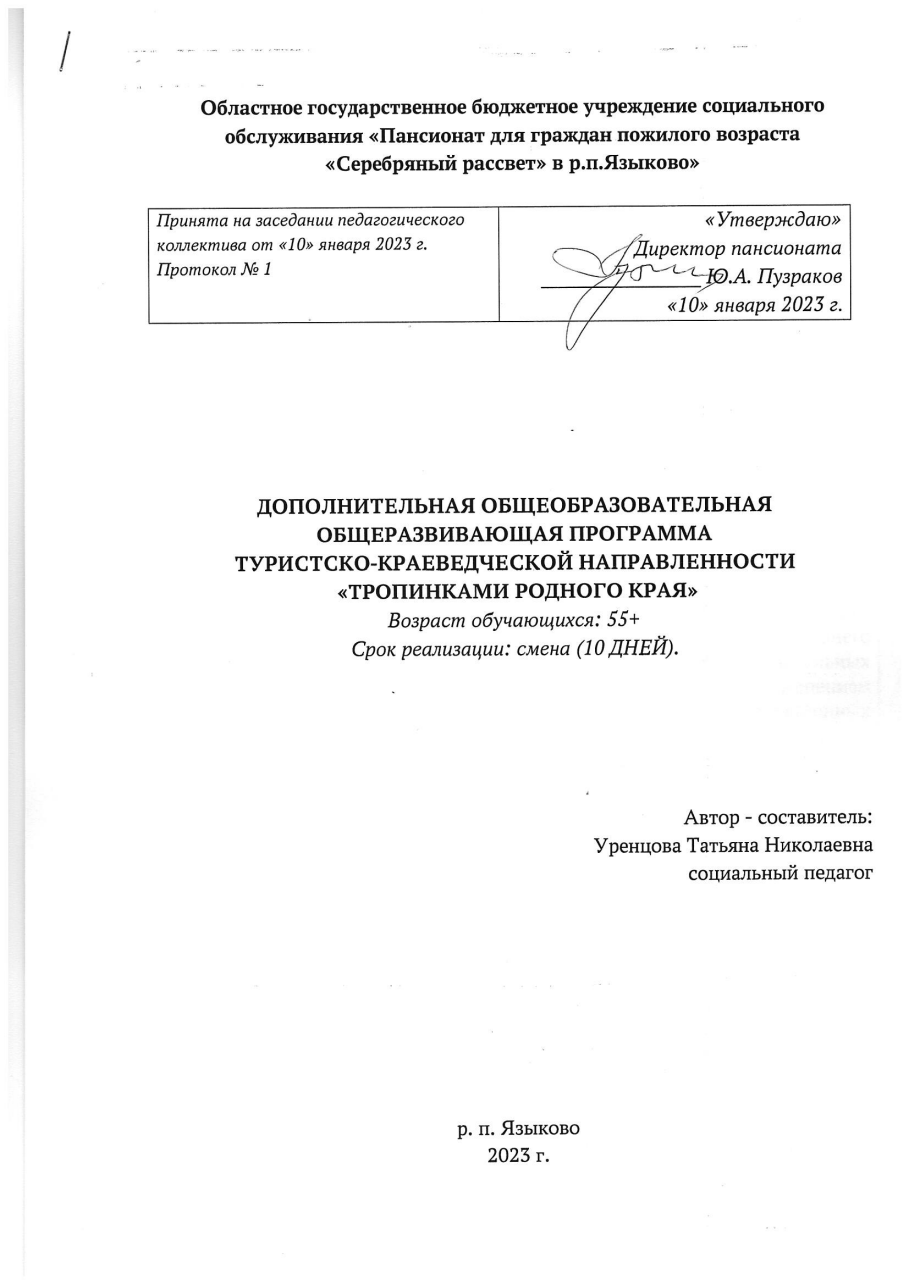 ПАСПОРТ ПРОГРАММЫСОДЕРЖАНИЕРАЗДЕЛ №1. «КОМПЛЕКС ОСНОВНЫХ ХАРАКТЕРИСТИК ПРОГРАММЫ»1.1 Пояснительная записка.Дополнительная общеобразовательная общеразвивающая программа туристско-краеведческой направленности «Тропинками родного края».Направленность (профиль) программы«Любовь к родному краю,  знание его истории – основа, на которой  только и может осуществляться рост  духовной культуры всего общества»                                                                      Д.С. Лихачев    Сегодня мы все чаще обращаемся к духовным ценностям прошлого, пытаемся искать пути восстановления прерванных связей времен, осознаем необходимость изучения своих национальных корней, как источника нашего нравственного здоровья, силы и богатства.Любовь к родине является мировоззренческим стержнем, который во многом определяет жизненную позицию человека и гражданина.Программа курса «Тропинками родного края» ориентирована на более глубокое и подробное изучение истории родного края. Постепенно открывая для себя неизвестные страницы истории Ульяновской области, культивируя в себе интерес к историческому поиску, люди пожилого возраста сформируют целостное представление о взаимосвязи развития своего села, района, области и развития страны.Краеведение – одно из важнейших средств связи обучения и воспитания с жизнью, оно содействует осуществлению общего образования.Краеведческая работа расширяет кругозор людей пожилого возраста, знакомит их с хозяйственной жизнью Ульяновской области, Карсунского района. Воспитывает любовь к малой родине, истории ее возникновения, гордость за свой народ, настоящих людей прошлого и настоящего, воспитываются патриотизм, идеалы гуманизма и справедливости.Данная программа имеет туристско-краеведческую направленность и нацелена на обучение и воспитание обучающихся через занятия туризмом и краеведением, развитие их интеллектуальных и творческих способностей, формирование активной жизненной позиции и здорового образа жизни.Дополнительность программы:В рамках программы «Тропинками родного края» ставятся и решаются следующие задачи:Образовательные:Формирование представлений о различных сторонах жизни своего края и населения, показ его сложный структуры.Ознакомление с историей и современной жизнью муниципального образования Карсунский район и Ульяновской области.Освоение основ русской народной культуры, быта Ульяновского края.Воспитательные:Развитие гражданских качества, патриотического отношения к России и своему краю, формирование личностно-ценностного отношения к своему родному краю, пробуждение деятельной любви к родному месту жительства.Формирование чувства толерантности и толерантного поведения в социуме.Способствование укреплению семейных связей: заинтересованность содержанием предмета людей пожилого возраста; наличие богатых возможностей для изучения истории края через семейные архивы, рассказы родных и близких.Формирование экологической культуры, способности самостоятельно оценивать уровень безопасности окружающей среды как среды жизнедеятельности. Воспитание навыков позитивно-сберегающего отношения к окружающей среде и социально-ответственного поведения в ней.Воспитание чувства коллективизма и взаимопомощи.Развивающие:Развитие познавательных интересов, интеллектуальных и творческих способностей, стимулирование стремления знать как можно больше о родном крае, интереса людей пожилого возраста к краеведению через тематические акции, конкурсы и т.д.Формирование способности и готовности к использованию краеведческих знаний и умений в повседневной жизни.Развитие эмоционально-волевых, нравственных качеств личности, познавательных интересов, интеллектуальных и творческих способностей.Актуальность программы обусловлена тем, что в современном обществе возрастает интерес к активному и познавательному отдыху, который могут обеспечить занятия туризмом и краеведением. Программа предоставляет возможность участникам изучить историю, культуру родного края. Кроме того, занятия краеведением способствуют социализации граждан, формированию у них активной жизненной позиции, воспитанию любви к родному краю и уважению к другим культурам. 	Новизна данной программы отмечается в том, что она носит интегрированный характер и включает в себя следующие разделы: «специализация» (этнография; историческое, географическое и литературное краеведение), «техника безопасности», «подготовка, проведение экскурсий по Ульяновской области».	Инновационность программы заключается в использовании новых подходов, методов и технологий в образовательном процессе. В частности, программа предполагает активное использование информационных технологий, проектной и исследовательской деятельности, что позволяет сделать процесс обучения более интересным и эффективным для обучающихся. Кроме того, программа ориентирована на развитие личностных качеств обучающихся, их самоопределение и самореализацию, что также является инновационным подходом в образовании.Адресат программы. Возрастные и индивидуальные характеристики и особенности граждан пожилого возраста. При создании адаптированной программы для пожилых людей, можно учесть их особенности и потребности, а также провести исследование их интересов и предпочтений.Объем и срок освоения программы:Программа включает в себя 2 модуля.Общий объем учебного времени по программе 1 модуля – 4 часа.Программа рассчитана на 1 учебную смену в соответствии с утвержденным расписанием.Программа цикличная в течении учебного года.Программа составлена на основе следующих нормативных документов:Федеральный Закон от 29.12.2012 №273-ФЗ «Об образовании в РФ»;Приказ Министерства Просвещения РФ от 27.07.2022 года № 629 «Об утверждении Порядка организации и осуществления образовательной деятельности по дополнительным общеобразовательным программам»;Приказ Министерства образования и науки РФ от 23.08.2017 года № 816 «Порядок применения   организациями, осуществляющих образовательную деятельность электронного обучения, дистанционных образовательных технологий при реализации образовательных программ»; Методические рекомендации от 20 марта 2020 г. по реализации образовательных программ начального общего, основного общего, среднего общего образования, образовательных программ среднего профессионального образования и дополнительных общеобразовательных программ с применением электронного обучения и дистанционных образовательных технологий;Постановление Правительства РФ от 18 сентября 2020 г. № 1490 «О лицензировании образовательной деятельности» Письмо Минобрнауки России от 18.11.2015г. № 09-3242 «О направлении информации» (вместе с «Методическими рекомендациями по проектированию дополнительных общеразвивающих программ»).Приказ Министерства образования и науки Российской Федерации от 29 августа 2013 г. № 1008 «Об утверждении Порядка организации и осуществления образовательной деятельности по дополнительным общеобразовательным программам»Постановление Правительства РФ от 24 декабря 2021 г. № 2439 «Об утверждении государственной программы Российской Федерации "Развитие туризма»Стратегия действий в интересах граждан старшего поколения в Российской Федерации до 2025 года. Утв. распоряжением Правительства РФ от 5 февр. 2016 г. № 164-р.локальными актами образовательной организации (ОГБУСО «ПГПВ имени З.А.Кудиновой в р.п.Языково»);Устав учреждения.Режим занятий (периодичность и продолжительность занятий.)Занятия проходят 4 раза в течение смены по 1 академическому часу (продолжительность академического часа – 40 минут.) Уровень реализуемой программы «Тропинками родного края» соответствует стартовому уровню. Стартовый уровень программы предполагает минимальную сложность предлагаемого для освоения содержания программы.Уровень освоения программы:Программа предполагает общекультурный уровень, направлена на удовлетворение познавательного интереса обучающихся, расширение их информированности в данных областях, обогащение навыками общения и приобретение умений совместной деятельности в освоении программы.Педагогическая целесообразность программы заключается в следовании следующим принципам:- признание приоритета воспитательных задач краеведения, его нацеленности на формирование патриотов страны, края, города, рачительных хозяев;- понимание краеведения как курса, позволяющего людям пожилого возраста увидеть край как сложный, многообразный, противоречивый, но целостный единый мир, следовательно, курс должен быть интегративным, вбирающим в себя географические, биологические, экологические, хозяйственно-экономические, социально-политические, правовые, конфессиональные, этнографические, лингвистические, культурологические компоненты; в организации: - реализация важнейшей особенности краеведения как учебного предмета: возможность показа людям пожилого возраста реального объекта изучения – лесов, родников, культурных объектов, исторических памятников и т.п.;- придание особой роли наглядности в изучении предмета в аудиторных условиях, интенсивное использование аудио- и визуальных материалов, мультимедийных технологий;- вовлечение в практическую деятельность по изучению края через игры-квесты, эколого-образовательные уроки.Формы и режим занятий. 	Занятия могут проходить со всем коллективом, по подгруппам, индивидуально. Беседа, на которой излагаются теоретические сведения, которые иллюстрируются примерами, наглядными пособиями, презентациями, видеоматериалами. Реализация программы рассчитана на смену (8 часов). Формы подведения итогов реализации программы «Тропинками родного края» для граждан пожилого возраста могут включать:Анкетирование – для выяснения мнения о проведенном мероприятии, мотивов поведения, оценки окружающей действительности, уровня информированности, уточнения жизненных планов (для предпрофессиональной подготовки) и так далее.Наблюдение – при посещении музеев, на занятиях.Тестирование, опрос, мини-викторины и кроссворды по краеведению для определения уровня освоения программы, осведомленности в проблемах.Организация и проведение экскурсий: экскурсионный маршрут по муниципальным образованиям Карсунского и Сурского районов.1.2 Цель и задачи программы.Основная цель: Основной целью дополнительной общеобразовательной общеразвивающей программы туристско-краеведческой направленности «Тропинками родного края» является формирование у обучающихся базовых знаний, умений и навыков в области туризма и краеведения, а также развитие интереса к данным направлениям деятельности и мотивации к их дальнейшему изучению.1.3 Содержание программы.УЧЕБНЫЙ ПЛАН (1 модуль)УЧЕБНЫЙ ПЛАН (2 модуль)СОДЕРЖАНИЕ УЧЕБНОГО ПЛАНА.ПЕРВЫЙ МОДУЛЬ1. Знакомство с «Усадьбой Языковых» – 1 чОбзорная экскурсия по парку музейного комплекса «Усадьба Языковых». Знакомство с бывшей дворянской усадьбой семьи Языковых, историей посёлка Языково.  2. Знакомство с поэзией – 1 ч. «Клянусь, любить тебя и в горе, и в радости, пока смерть не разлучит нас…»  Беседа, чтение стихотворений поэта Н. Языкова и др. авторов.	3.  литературная гостиная – 1 ч. «Литературная палитра Ульяновской области», чтение стихов и прозы, обсуждение тем и мотивов в литературе, а также изучение жизни и творчества конкретных авторов. Изучение литературных мест и музеев в регионе, связанных с известными писателями.4. Знакомство с поэзией – 1 ч.«И мира не узнаешь, не зная края своего» - лекция ВТОРОЙ МОДУЛЬ1. Знакомство с поэзией – 1 ч.Видеопрезентация «Жизнь и творчество Н. М. Языкова». Беседа, чтение стихотворений поэта Н. Языкова.	2. Лекционное занятие – 1 ч.Лекция «История Симбирского (Ульяновского) края», сопровождающаяся мультимедиа презентацией3. Выездная экскурсия – 1 чОбзорная экскурсия по маршруту «Языково-Прислониха». Знакомство с историей с. Прислониха, и бывших близлежащих деревень. 4. Выездная экскурсия «Сурский районный историко-краеведческий музей» – 2ч.Выездная экскурсия в Сурский районный историко-краеведческий музей. 1.4. Планируемые результаты.Основные требования к знаниям, умениям и навыкам.1-й модуль.В результате обучения слушатель должен знать и понимать:Основные понятия и терминологию в области туризма и краеведения.Основы безопасности на туристических маршрутах и при проведении краеведческих исследований.Историю и культуру региона, в котором проводятся туристические маршруты и краеведческие исследования.Правила экологической культуры и поведения на природе.2-ой модуль.В результате обучения слушатель должен знать и понимать:Проводить краеведческие исследования, собирать и анализировать информацию.Работать с фото- и видеотехникой, обрабатывать полученные материалы.Разрабатывать и проводить образовательные мероприятия по тематике краеведения для разных возрастных групп. В результате изучения данной программы обучающиеся получат возможность формирования:Личностные результаты:демонстрируют терпимость и уважение к истории, традициям, обрядам наций и народностей, проживающих в родном крае; демонстрируют воспитание гордости за свой край, эмоционально-целостного отношения к природе родного края, желания сохранить и преумножить историческое наследие родного края;демонстрируют развивитие духовной культуры и эмоциональное отношение к истории родного края;демонстрируют развитие творческих способностей;демонстрируют развитие коммуникативных навыков совместной деятельности;демонстрируют умение работать с разнообразными информационными источниками.Метапредметные результаты:развитие самостоятельности и ответственности;совершенствование коммуникативных умений;расширение кругозора и развитие познавательного интереса.Предметные результаты:сформированы знания об истории Ульяновской области;сформированы знания о культурных особенностях народов Поволжья;обучены навыкам исследовательской работы через выполнение проектов.РАЗДЕЛ №2. «КОМПЛЕКС ОРГАНИЗАЦИОННО ПЕДАГОГИЧЕСКИХ УСЛОВИЙ»2.1. Календарный учебный графикМесто проведения: Время проведения занятий:2.2 Условия реализации программыДля работы по программе необходимо:1. Помещение (кабинет).2. Качественное электроосвещение в соответствии с нормами СанПиНМатериально-техническое оснащениеОсвоение дисциплины «Тропинками родного края» предполагает использование следующего материально-технического обеспечения:- Мультимедийная аудитория. Вместимость не более 25 человек. Мультимедийная аудитория состоит из интегрированных инженерных систем с единой системой управления, оснащенная современными средствами воспроизведения и визуализации любой видео и аудио информации, получения и передачи электронных документов. Типовая комплектация мультимедийной аудитории состоит из: мультимедийного проектора, автоматизированного проекционного экрана, акустической системы, а также интерактивной трибуны преподавателя, включающей монитор с диагональю не менее 22 дюймов, персональный компьютер, блок управления оборудованием, интерфейсы подключения: USB, audio, HDMI. Интерактивная трибуна преподавателя является ключевым элементом управления, объединяющим все устройства в единую систему, и служит полноценным рабочим местом преподавателя. Преподаватель имеет возможность легко управлять всей системой, не отходя от трибуны, что позволяет проводить лекции, практические занятия, презентации и другие виды аудиторной нагрузки слушателей в удобной и доступной для них форме с применением современных интерактивных средств обучения. Мультимедийная аудитория также оснащена широкополосным доступом в сеть интернет. Реализация программы дисциплины требует наличия учебного кабинета.Оборудование учебного кабинета:посадочных мест по количеству обучающихся;рабочее место преподавателя;Технические средства обучения:компьютер с лицензионным программным обеспечением и мультимедиапроектор, телеэкран. Информационное обеспечение:В зависимости от поставленных задач на занятии используются различные методы обучения (словесные, наглядные, практические), чаще всего их сочетание. Основные формы проведения занятий –лекции, беседы, викторины, сюжетно-ролевые игры, экскурсии в музеи Карсунского района. В качестве дидактического материала используются: краеведческая литература для чтения;сведения из интернета (сайты музеев по Ульяновской области)книги, брошюры, газетные материалы;фотографии;тесты, викторины, игры -квест;компьютерные презентации по темам и др.Кадровое обеспечение: социальный педагог - Уренцова Татьяна Николаевна2.3 Методические материалы.Методы, в основе которых лежит способ организации занятия.Методы, в основе которых лежит уровень деятельности обучающихсяТип занятия: комбинированный, теоретический, практический, диагностический, контрольный.Формы проведения занятий: Формы организации учебного занятия: - беседа, лекция, экскурсия, игра, конкурс, викторина, практическое занятие, презентация.Педагогические технологии:Технология развивающего обученияКоммуникативные образовательные технологии (диспут, дискуссии, дебаты и т. д.)Игровые технологииФормы подведения итогов:Для определения фактического образовательного уровня слушателей используются следующие формы:- Устный опрос, анкетирование, собеседование, мини-викторина.2.4 Список литературы.I. Основная литература:Александрова А.Ю. Туризм как социокультурное явление / А.Ю. Александрова // Наука о культуре: итоги и перспективы. - 2020. - № 1. - С. 8-11.Бочарников В.Н. Туризм в контексте социокультурного развития региона / В.Н. Бочарников, И.П. Скворцов // Современные проблемы сервиса и туризма. - 2019. - № 4. - С. 4-16.Булатова Л.А. Туризм: учебник / Л.А. Булатова, М.Б. Биржаков, А.А. Ушаков; под ред. А.А. Скамницкого. – М.: КНОРУС, 2010. – 432 с.Дмитриев С.В. Туризм / С.В. Дмитриев. - М.: ИНФРА-М, 2016. - 528 с.Дурович А.П. Организация туризма: учебное пособие / А.П. Дурович. Александрова А.Ю. Туризм как социокультурное явление / А.Ю. Александрова // Наука о культуре: итоги и перспективы. - 2020. - № 1. - С. 8-11.II. Дополнительная литература:Квартальнов В. А. Теория и практика туризма. – М.: Наука, 2014. – 556 с.Косолапов А. Б. Туристическое страноведение: Европа и Азия. – М.: Инфра-М, 2015. – 464 с.Наименование дополнительной образовательной услугиДополнительная общеобразовательная общеразвивающая программа туристско-краеведческой направленности «Тропинками родного края»Основания для разработки программы- Федеральный Закон от 29.12.2012 №273-ФЗ «Об образовании в РФ»;- Приказ Министерства Просвещения РФ от 27.07.2022 года № 629 «Об утверждении Порядка организации и осуществления образовательной деятельности по дополнительным общеобразовательным программам»;- Приказ Министерства образования и науки РФ от 23.08.2017 года № 816 «Порядок применения   организациями, осуществляющих образовательную деятельность электронного обучения, дистанционных образовательных технологий при реализации образовательных программ»; -  методические рекомендации от 20 марта 2020 г. по реализации образовательных программ начального общего, основного общего, среднего общего образования, образовательных программ среднего профессионального образования и дополнительных общеобразовательных программ с применением электронного обучения и дистанционных образовательных технологий;- Постановление Правительства РФ от 18 сентября 2020 г. № 1490 «О лицензировании образовательной деятельности» - Письмо Минобрнауки России от 18.11.2015г. № 09-3242 «О направлении информации» (вместе с «Методическими рекомендациями по проектированию дополнительных общеразвивающих программ»).- Приказ Министерства образования и науки Российской Федерации от 29 августа 2013 г. № 1008 «Об утверждении Порядка организации и осуществления образовательной деятельности по дополнительным общеобразовательным программам»-  Постановление Правительства РФ от 24 декабря 2021 г. № 2439 «Об утверждении государственной программы Российской Федерации "Развитие туризма»- Стратегия действий в интересах граждан старшего поколения в Российской Федерации до 2025 года. Утв. распоряжением Правительства РФ от 5 февр. 2016 г. № 164-р.- локальными актами образовательной организации (ОГБУСО «ПГПВ в р.п.Языково»);- Устав учреждения.Организация исполнитель программыОбластное государственное бюджетное учреждение социального обслуживания «Пансионат для граждан пожилого возраста «Серебряный рассвет» в р.п.Языково»Целевая группаГраждане старшего поколения и «серебряные» волонтеры Ульяновской областиСоставитель программыСоциальный педагог – Уренцова Татьяна НиколаевнаВид программыАдаптированнаяПо форме организацииКомплекснаяНаправление деятельностиТуристско-краеведческаяЦель программыОсновной целью дополнительной общеобразовательной общеразвивающей программы туристско-краеведческой направленности «Тропинками родного края» является формирование у обучающихся базовых знаний, умений и навыков в области туризма и краеведения, а также развитие интереса к данным направлениям деятельности и мотивации к их дальнейшему изучению.Основные задачи программыЗадачи модуля.Образовательные:Формирование представлений о различных сторонах жизни своего края и населения, показ его сложный структуры.Ознакомление с историей и современной жизнью муниципального образования Карсунский район и Ульяновской области.Освоение основ русской народной культуры, быта Ульяновского края.Воспитательные:Развитие гражданских качества, патриотического отношения к России и своему краю, формирование личностно-ценностного отношения к своему родному краю, пробуждение деятельной любви к родному месту жительства.Формирование чувства толерантности и толерантного поведения в социуме.Способствование укреплению семейных связей: заинтересованность содержанием предмета людей пожилого возраста; наличие богатых возможностей для изучения истории края через семейные архивы, рассказы родных и близких.Формирование экологической культуры, способности самостоятельно оценивать уровень безопасности окружающей среды как среды жизнедеятельности. Воспитание навыков позитивно-сберегающего отношения к окружающей среде и социально-ответственного поведения в ней.Воспитание чувства коллективизма и взаимопомощи.Развивающие:Развитие познавательных интересов, интеллектуальных и творческих способностей, стимулирование стремления знать как можно больше о родном крае, интереса людей пожилого возраста к краеведению через тематические акции, конкурсы и т.д.Формирование способности и готовности к использованию краеведческих знаний и умений в повседневной жизни.Развитие эмоционально-волевых, нравственных качеств личности, познавательных интересов, интеллектуальных и творческих способностей.Основные ожидаемые результаты реализации программыПо итогам освоения дополнительной общеобразовательной общеразвивающей программы обучающиеся приобретают:Личностные результаты:демонстрируют терпимость и уважение к истории, традициям, обрядам наций и народностей, проживающих в родном крае; демонстрируют воспитание гордости за свой край, эмоционально-целостного отношения к природе родного края, желания сохранить и преумножить историческое наследие родного края;демонстрируют развивитие духовной культуры и эмоциональное отношение к истории родного края;демонстрируют развитие творческих способностей;демонстрируют развитие коммуникативных навыков совместной деятельности;демонстрируют умение работать с разнообразными информационными источниками.Метапредметные результаты:развитие самостоятельности и ответственности;совершенствование коммуникативных умений;расширение кругозора и развитие познавательного интереса.Предметные результаты:сформированы знания об истории Ульяновской области;сформированы знания о культурных особенностях народов Поволжья;обучены навыкам исследовательской работы через выполнение проектов.Сроки реализации программы10 дней (смена)Паспорт программыПаспорт программы2Раздел №1. «Комплекс основных характеристик программы»Раздел №1. «Комплекс основных характеристик программы»71.1. Пояснительная записка71.2. Цель и задачи программы111.3. Содержание программы121.4. Планируемые результаты19Раздел №2. «Комплекс организационно-педагогических условий»Раздел №2. «Комплекс организационно-педагогических условий»212.1. Календарный учебный график212.2. Условия реализации программы242.3. Методические материалы252.4. Список литературы261 модуль1 уровень (стартовый)4 часа2 модуль2 уровень (стартовый)4 часаN п/пНазвание раздела, темыКоличество часовКоличество часовКоличество часовФормы аттестации/ контроляN п/пНазвание раздела, темыВсегоТеорияПрактикаФормы аттестации/ контроля1«По тропинкам родного края: Языковский парк- имение дворянского рода Языковых» - обзорная экскурсия101Опрос2 «Клянусь, любить тебя и в горе, и в радости, пока смерть не разлучит нас…» - литературная гостиная110Опрос3«Литературная палитра Ульяновской области» - литературная гостиная110мини-викторина4 «И мира не узнаешь, не зная края своего» - лекция101Анкетирование                                                                            Итого:                                                                            Итого:422N п/пНазвание раздела, темыКоличество часовКоличество часовКоличество часовФормы аттестации/ контроляN п/пНазвание раздела, темыВсегоТеорияПрактикаФормы аттестации/ контроля1Видеопрезентация «Жизнь и творчество Н. М. Языкова». Знакомство с поэзией Николая Михайловича Языкова.110Опрос2Лекция «История Симбирского (Ульяновского) края», сопровождающаяся мультимедиа презентацией110Мини-викторина3Выездная экскурсия в Пластовский музей (с. Прислониха)110Опрос4Выездная экскурсия в Сурский районный историко-краеведческий музей101Анкетирование                                                         Итого:                                                         Итого:431№ модуля№ занятияТема занятияКол-во часовФорма занятияФорма котроляДата планируемая (число, месяц)Дата фактическая (число, месяц)Причина изменения даты11«По тропинкам родного края: Языковский парк- имение дворянского рода Языковых» - обзорная экскурсия1комплексноеустный опрос12 «Клянусь, любить тебя и в горе, и в радости, пока смерть не разлучит нас…» - литературная гостиная1комплексноеустный опрос13«Литературная палитра Ульяновской области» - литературная гостиная1контрольмини-викторина14«И мира не узнаешь, не зная края своего» - лекция1контрольАнкетирование21Видеопрезентация «Жизнь и творчество Н. М. Языкова». Знакомство с поэзией Николая Михайловича Языкова.1комплексноеустный опрос22Лекция «История Симбирского (Ульяновского) края», сопровождающаяся мультимедиа презентацией1контрольмини-викторина23Выездная экскурсия в Пластовский музей (с. Прислониха) 1комплексноеЭкскурсионноезанятие24Выездная экскурсия в Сурский районный историко-краеведческий музей1контрольЭкскурсионноезанятиеВСЕГО:8СловесныеНаглядныеПрактическиебеседа, объяснение, устное изложениеПоказвидеоматериалов потемамПоказвидеоматериалов потемамПоказвидеоматериалов потемамПоказвидеоматериалов потемамОбъяснительно-иллюстративныйЧастично-поисковыйОбучающиеся воспринимают и усваивают готовую информациюУчастие Обучающихся в коллективном поиске, решение поставленной задачи совместно с педагогомбеседа, лекцияЭкскурсииКвесты и игрыПрактические занятияПрактические занятияПрактические занятия